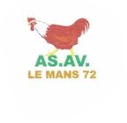 Association Avicole Le Mans 72, AS.AV 72 Le Mans, est une association à but non lucratif qui a pour objectif de promouvoir, élever et protéger les différentes races de basse-cour.Poules, canards, lapins, cobayes, dindes ….Dans ce livret nous vous permettons de retrouver les animaux élevés par nos adhérents ainsi que leurs coordonnées.Bernache :Bernache à crinière (Didier Véron, Mathieu Ferré, Tony et Julien Delisle, Philippe Baratte)Bernache nonette (Didier Véron, Mathieu Ferré, Joël Esnault , Dimitri Dugé)Bernache Cou roux (Didier Véron, Joël Esnault, Dimitri Dugué)Bernache Hawaii (Didier Véron, Dimitri Dugué)Bernache de Magellan (Didier Véron, Dimitri Dugué)Bernache Cravant du Pacifique (Joël Esnault)Bernache du Canada (Mathieu Ferré)Canard d’ornement :Canard Mandarin (Didier Véron, Mathieu Ferré, Tony et Julien Delisle)Canard Carolin (Didier Véron, Tony et Julien Delisle)Nette Rousse (Didier Véron)Sarcelle à collier (Mathieu Ferré, Joël Esnault)Sarcelle d’hiver (Joël Esnault)Sarcelle d’été (Joël Esnault)Sarcelle versicolore (Joël Esnault)Souchet d’Europe (Joël Esnault)Siffleur d’Europe (Joël Esnault)Pilet d’Europ (Joël Esnault)Tadorne Belon (Joël Esnault)Tadorne Radjah (Joël Esnault)Garrot d’Europe (Joël Esnault)Garrot Albéole (Joël Esnault)Harle couronnée (Joël Esnault)Harle Piette (Joël Esnault)Nyroca d’Europe (Joël Esnault)Morillon d’Europe (Joël Esnault)Milouin d’Europe (Joël Esnault)Dendrocygne veuf (Joël Esnault)Canard Domestique : Canard coureur indien couleur sauvage (Tony et Julien Delisle)Canard de Saxe (Tony et Julien Delisle, Dimitri Dugué)Canard Cayuga (Dimitri Dugué)Canard Pékin Allemand (Tony et Julien Delisle)Canard mignon blanc (Tony et Julien Delisle)Canard mignon bleu sauvage (Tony et Julien Delisle)Canard mignon couleur sauvage (Dimitri Dugué)Canard mignon bleu fauve truité (Tony et Julien Delisle)Canard à Pompon (Tony et Julien Delisle)Canard de Rouen (Dimitri Dugué) Oie : Oie à tête barrée (Didier Véron, Dimitri Dugué)Oie Orénoque (Didier Véron) Oie de Toulouse à bavette (Dimitri Dugué)Divers : Dinde de Ronquières (Mathieu Ferré, Dimitri Dugué)Paon bleu (Philippe Baratte)Poule :Grande Race Andalouse bleu à liseré (Gregory Tourneur)Araucana saumon doré (Didier Juère)Brahma Fauve herminé noire (Didier Véron, Valentin Glemot, Philippe Baratte) Brahma Perdrix doré maillé bleu (Didier Véron, Julien et Tony Delisle, Gregory Leblanc, Magali Guillemette)Brahma perdrix doré maillé (Magali Guillemette, Tony et Julien Delisle, Gregory Leblanc, Valentin Glemot)Brahma perdrix argenté maillé bleu (Tony et Julien Delisle, Magali Guillemette)Brahma perdrix argenté maillé (Tony et Julien Delisle, Magali Guillemette, Mickael Meignan)Brahma noire (Magali Guillemette)Brahma bleue (Magali Guillemette)Cochin Fauve (Dimitri Dugué)Le Mans (Joël Esnault)Marans noire (Anne Régis)Marans bleue à camail cuivré (Anne Regis, Mathieu Ferré, Valentin Glemot, Gregory Tourneur)Marans noire à camail cuivré (Didier Véron, Mathieu Ferré, Valentin Glemot)Marans noire à camail argenté (Didier Véron, Mathieu Ferré)	Marans bleue à camail argenté (Mathieu Ferré)Marans Froment (Mathieu Ferré)Orpington Fauve à liseré noir (Didier Juère, Valentin Glemot)Orpington perdrix maillé doré (Didier Véron)Sussex blanche herminé noir ( Gregory Tourneur)Vorwerk (Mathieu Ferré)Petite RaceBrahma isabelle (Dimitri Dugué)Hambourg pailleté (Valentin Glemot, Dimitri Dugué) Marans noire à camail cuivré (Mathieu Ferré)Sabelpoot noire (Tony et Julien Delisle)Sabelpoot bleu (Tony et Julien Delisle)Sabelpoot fauve caillouté blanc (Magali Guillemette)Sabelpoot porcelaine citronné (Tony et Julien Delisle)Sabelpoot porcelaine doré (Magali Guillemette)Sabelpoot porcelaine isabelle (Magali Guillemette)Sebright doré (Valentin Glemot)Sebright argenté (Dimitri Dugué)Sebright Chamoisé (Dimitri Dugué)Padoue Doré (Valentin Glemot)Wyandotte argenté à liseré noir (Tony et Julien Delisle)Wyandotte argenté à liseré bleu (Tony et Julien Delisle)Wyandotte doré à liseré noir (Tony et Julien Delisle)Wyandotte doré à liseré bleu (Tony et Julien Delisle)Wyandotte doré à liseré blanc (Tony et Julien Delisle)Wyandotte porcelaine rouge (Tony et Julien Delisle)Lapin :Géant Papillon français (Didier Véron, Valentin Glemot)Géant des Flandres (Didier Véron)Fauve de Bourgogne (Mathieu Ferré)Lapin nain de couleur (Mathieu Ferré)Lapin nain Bélier (Christèle Saillard)Bélier géant français (Christèle Saillard)Lapin nain oreille droite angora (Christèle Saillard)Coordonnées de nos éleveursDidier Véron : 06 12 13 08 91Didier.veron46@orange.frDidier Juère : 06 32 18 55 13Jueredid55@hotmail.frAnne Régisregis.anne@boispluriel.comMathieu Ferrémathieu-72560@hotmail.frTony et Julien Delisle : 07 50 69 96 30 lepetitparadisdejulienettony@gmail.com Magali Guillemette : 06 49 60 64 40 chevalroi@orange.frDimitri Dugé : 06 40 60 22 81Dimitri_72120@outlook.frPhilippe Baratte barattep@wanadoo.frGregory Leblancarchedesakylas@orange.frGregory TourneurGregory-tourneur@hotmail.frChristèle SaillardChristele.saillard@orange.frValentin Glemot 0781254661valentinanimaux@hotmail.comJoël Esnault Jo-esnault@wanadoo.frMickael Meignan Mickael.meignan@laposte.net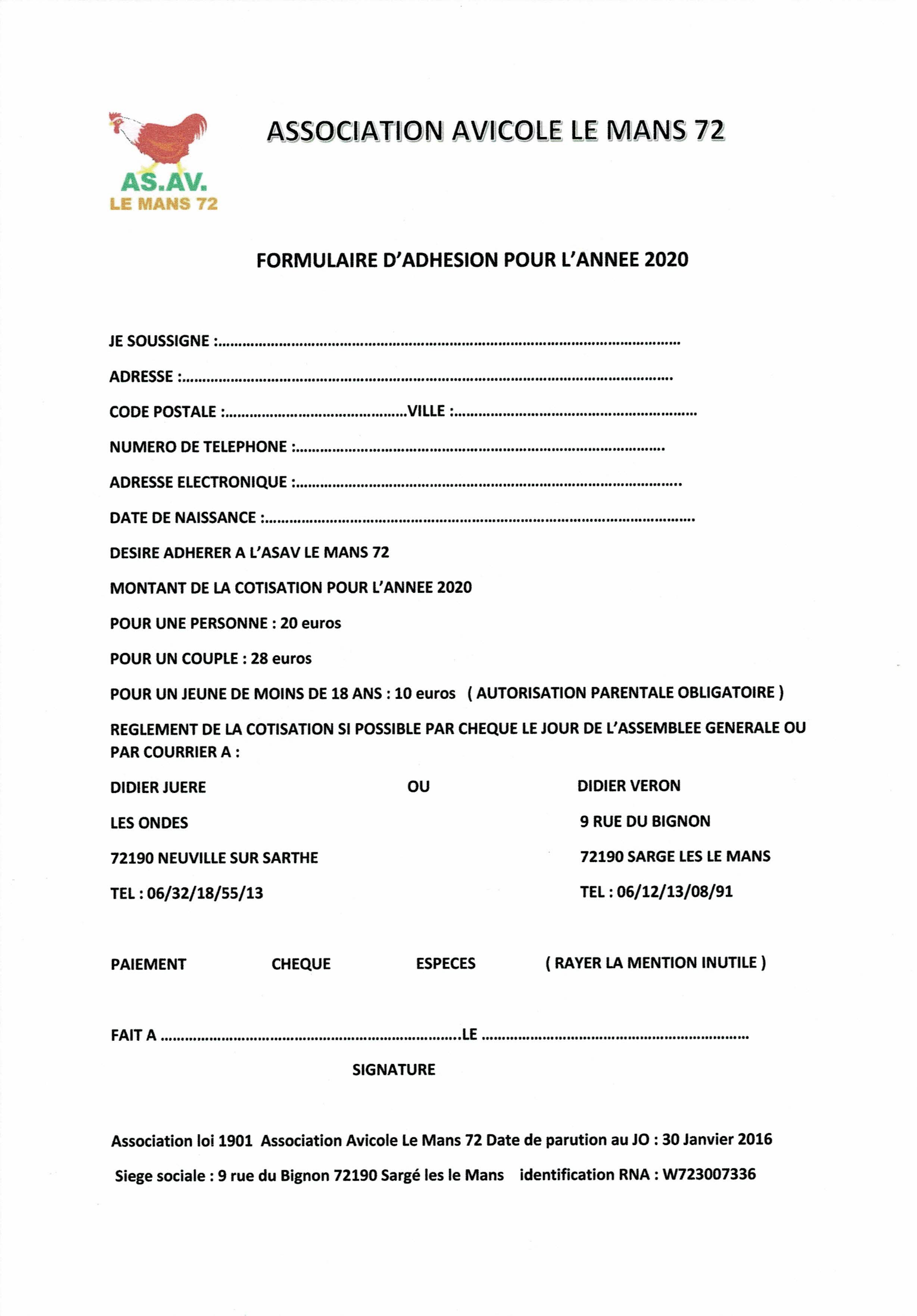 